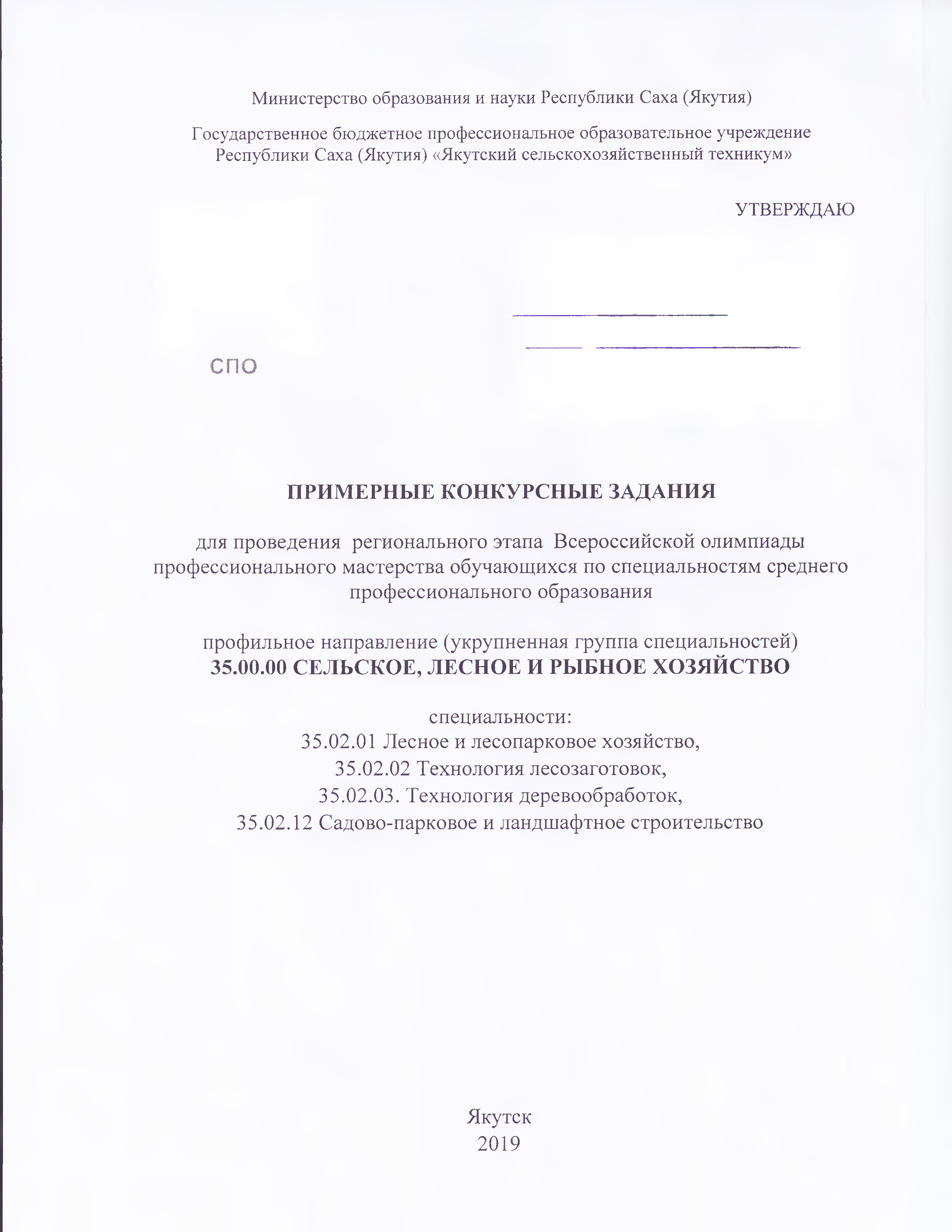 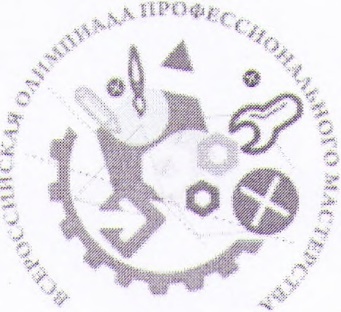 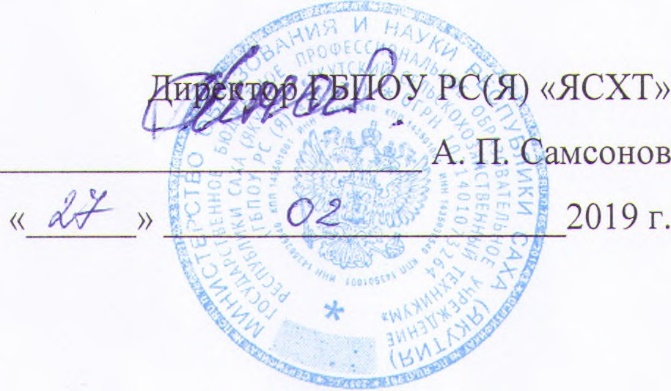 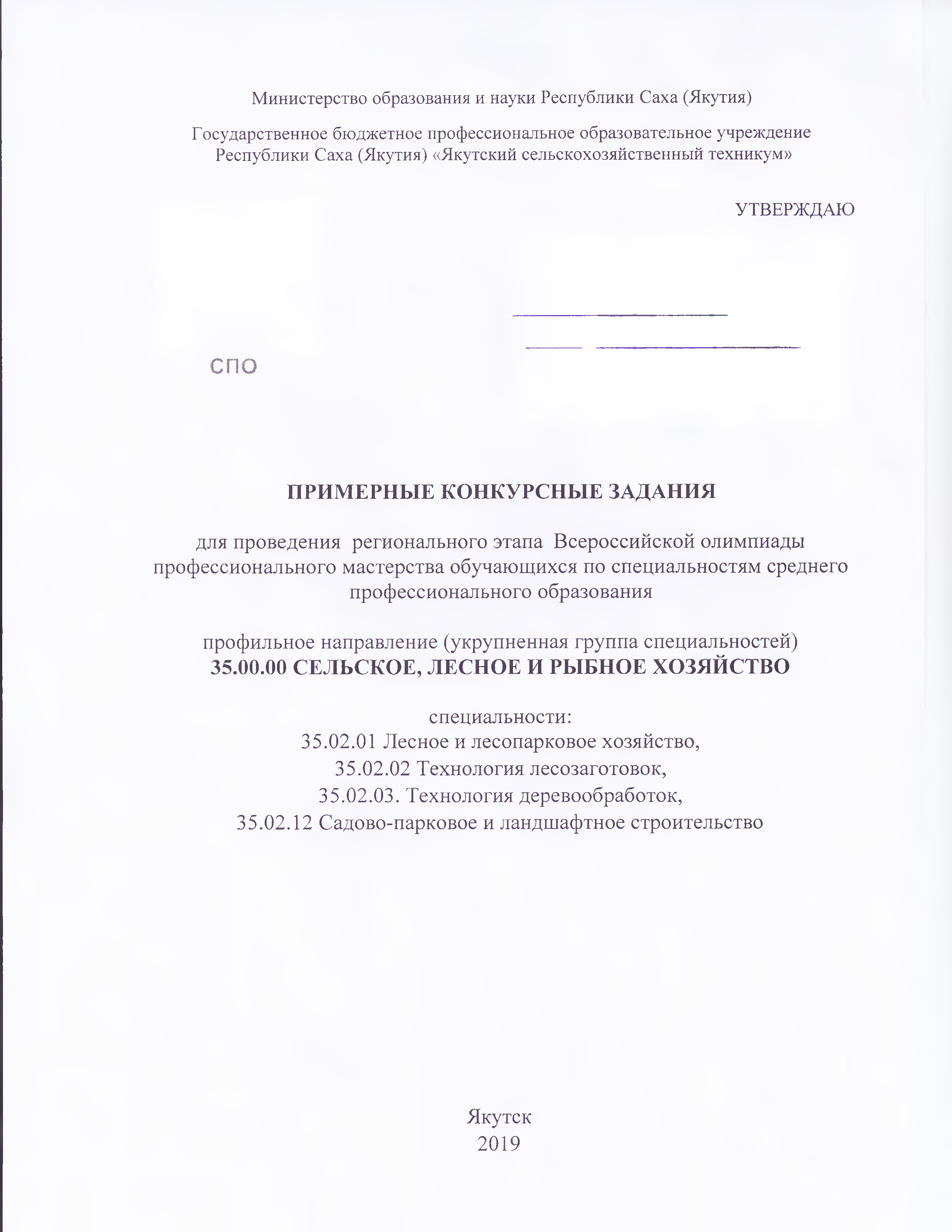 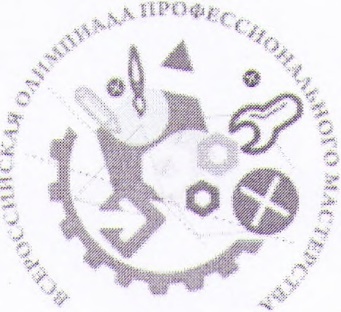 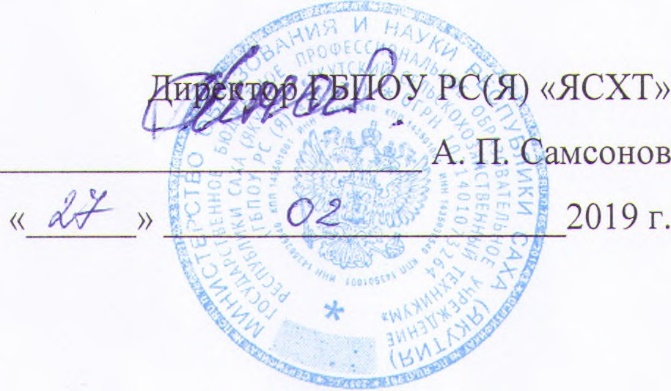 Теоретическое заданиеТеоретическое задание представляет собой тестовое задание.Задание «Тестирование» состоит из 40 теоретических вопросов и включает 2 части - инвариантную и вариативную.Инвариантная часть задания «Тестирование» содержит 15 вопросов, тематика которых едины для всех специальностей СПО.Вариативная часть задания «Тестирование» содержит 25 вопросов, тематика которых сформированы на основе знаний, общих для специальностей, входящих в данный УГС. Максимальное время для выполнения тестового задания – 1 час (астрономический).Выполнение задания «Тестирование» реализуется посредством применения прикладных компьютерных программ.  Задание «Тестирование»1. Пройдите инструктаж по технике безопасности при работе на персональном компьютере.2. На рабочем столе персонального компьютера откройте папку «Заключительный этап Всероссийской олимпиады профессионального мастерства обучающихся по УГС 35.00.00 Сельское, лесное и рыбное хозяйство».3. Откройте документ Microsoft Office Word «Тестирование».4. Внимательно прочитайте вопросы, а также предлагаемые варианты ответов.5. Ответы на вопросы записывайте в бланк ответов. Не забудьте проставить на листе ответов шифр, под которым Вы участвуете в олимпиаде.6. В вопросах с выбором ответа выберите нужный вариант и запишите соответствующую букву. В вопросах с открытой формой ответов запишите ответ словами. В вопросах на установление соответствия ответ запишите в формате цифра-буква (1А, 2В, 3С и т.д.). В вопросах на установление последовательности ответ запишите в формате последовательности букв (А, В, С и т.д.).7. Отвечать на вопросы можно в любом порядке.8. После окончания работы над заданием сообщите о завершении работы членам жюри.9. Обращаем Ваше внимание, что во время выполнения задания ЗАПРЕЩЕНО использовать мобильные телефоны и нарушать тишину (разговаривать, отвлекать другихучастников, совещаться и т.д.). Участники, нарушившие данные правила будут удалены безправа продолжения работы над заданием.Материально-техническое оснащение:1. Персональный компьютер;2. Офисный пакет приложений Microsoft Office;3. Бланк ответов;4. РучкаРезультат работы:Заполненный бланк ответов.Инвариантный раздел задания «Тестирование»1. Программа, не являющаяся антивирусной:A. AVPB. DefragC. Norton AntivirusD. Dr. Web2. Трудоемкость – это:A. Количество рабочего времени, потраченное на производство единицы продукции (работ, услуг)B. Затраты материальных и трудовых ресурсов на производство и реализацию продукцииC. Восстановление основных фондовD. Установленная мощность подразделения3. Кто несет ответственность за организацию и своевременность обучения по охране труда и проверку знаний требований охраны труда работников организации?A. Служба охраны трудаB. РаботодательC. Инженер ОТ и ТБD. Отдел по работе с персоналом4. В каком году Государственной думой РФ был принят Федеральный закон «Лесной кодекс»?A. 2002B. 2004C. 2003D. 20065. Часть текстового документа, ссылающаяся на другой элемент (команда, текст, заголовок, примечание, изображение) в самом документе, на другой объект (файл, каталог, приложение), расположенный на локальном диске или в компьютерной сети, либо на элементы этого объекта называется: _________.6. Сумма денежных средств, полученных от реализации продукции и услуг (работ)  называется _______.7. Средства, используемые работником для предотвращения или уменьшения воздействия вредных и опасных производственных факторов, а также для защиты от загрязнения, называются_________.8. Действие третьей стороны, доказывающее, что обеспечивается соответствие продукции конкретному стандарту, называется ________________.9. Установите соответствие между сочетаниями клавиш и их назначением:10. Установите соответствие между названиями организационно-правовых форм предпринимательства и их характеристиками:11. Установите соответствие между видом происшествия и его определением:12. Установите соответствие между нормативным документом по стандартизации иего определением:13. Установите правильную последовательность при создании диаграммы в MS Excel:A. Выбрать вкладку «вставка»B. Создать таблицу с исходными даннымиC. Выбрать тип диаграммыD. Выделить диапазон ячеек таблицы14.Установите верную схему движения продуктов труда:A. ПроизводствоB. РаспределениеC. ПотреблениеD. Обмен15. Установите последовательность оказания первой доврачебной помощи при поражении электрическим током:A. Приступить к реанимационным мероприятиямB. Убедиться в отсутствии пульса на сонной артерии и реакции зрачков на светC. Оттащить пострадавшего на безопасное расстояниеD. Обесточить пострадавшего от электрического токаВариативный раздел задания  «Тестирование»1. При таксационных измерениях по вине исполнителя возникают ошибки:A. ГрубыеB. СистематическиеC. СлучайныеD. Комбинированные2. Диаметр растущих деревьев при определении их объёма измеряют на:A. Шейки корняB. Высоте 1,7 метраC. Высоте 1,3 метраD. На любой высоте3. Вычисление комплексного показателя начинается заново, когда осадкиA. 1ммB. 2ммC. 2,5 мм и болееD. 1,5 мм4. При каком классе пожарной опасности (ПО), вводится запрет на доступ населенияв лес?A. 1B. 2C. 3D. 45. Продуцирующая часть лесного питомника – это…A. Отделение лесного питомника, предназначенное для выполнения защитных и организационно - хозяйственных функцийB. Отделение лесного питомника, предназначенное для выращивания посадочного материалаC. Отделение лесного питомника, предназначенное для выращивания сеянцевD. Отделение лесного питомника, предназначенное для производства удобрений6. Лесные культуры – это…A. Насаждения, созданные посевом или посадкой цветочно-декоративных растенийB. Насаждения, созданные посевом или посадкой деревьев, или кустарниковых породC. Насаждения, созданные посевом или сельскохозяйственных культурD. Насаждения, созданные посевом или посадкой овощных культур7. ________________ – это плотность стояния деревьев в древостое, характеризующая степень использования ими занимаемого пространства.8. _________________ – это качественная характеристика древесного запаса по выходу товарной продукции.9. _________________ – противоправное виновное действие или бездействие, причиняющее вред лесам, ущерб лесному хозяйству или нарушающее установленный порядок использования, охраны, защиты и воспроизводства лесов, влекущее юридическую ответственность нарушителя.10. ____________ – наиболее эффективный способ, применяемый при тушении верховых, а также низовых пожаров высокой и средней интенсивности. Этот способ позволяет быстро останавливать распространение таких пожаров небольшими по численности силами.11. Способность семян прорастать и давать нормально развитые проростки при определенных условиях за установленный ГОСТ для каждой породы срок, называется __________________.12. Культурная вспашка производится плугами общего назначения с ___________.13. Установите соответствие между видом измерения и соответствующим емуопределением:14. Установите соответствия единиц измерения таксационных показателей:15. Установите соответствие между видами ответственности16. Установите соответствие между видами лесных пожаров17. Как отмечают в лесосечном столбе сплошную санитарную рубку A. СПСРB. СПР.C. СРD. ССР.18. Установите соответствие показателей селекционной категории семян:19. Установите последовательность расчета материальной оценки древесины налесосеку площадью 3,2 га.:A. Расчёт переводного коэффициентаB. Распределение полуделовых деревьев между деловыми и дровянымиC. Перечёт деревьев по ступеням толщины и категориям технической годности напробной площадиD. Определение разряда высотыE. Определение запаса по сортиментно-сортным таблицамF. Определение запаса по разрядным таблицам20. Установите правильность порядка работ по отводу и таксации лесосек:A. Соблюдение установленных возрастов рубокB. Выбор метода таксации лесосекC. Качество натурных работ и технического оформления материаловD. Подбор и применение нормативно-справочных материалов21. Определите последовательность стадий тушения лесного пожара:A. ОкарауливаниеB. Локализация пожараC. Остановка распространения кромки пожараD. Дотушивание очагов горения, оставшихся внутри пожарища22. Определите последовательность действий при ликвидации горения:A. Передать личному составу места укрытия от пожара и пути подхода к нимB. Разработать тактический план тушения, распределить силы и средства поучасткам организовать связь и корректировать план с учетом изменения обстановкиC. Организовать взаимодействие с другими службамиD. Осуществить расстановку сил и средств по участкам на каждом этапе работ,поставить задачи подразделениямE. Спрогнозировать распространение пожараF. Определить способы тушения23. Установите последовательность работ по заготовке шишек, плодов и семянA. Сбор шишек, плодов и семянB. Обеспечение техники безопасности жизнедеятельности сборщиков при работеC. Установление оптимальных сроков сбора шишек, плодов и семянD. Определение количества и качества семянE. Выбор участка для сбора шишек, плодов и семян24. Установите последовательность проектирования лесных культурA. Густота культурB. Определение вида лесных культурC. Выбор способа подготовки площадиD. Размещение лесных культур
2. Профессиональное задание 2.1. Комплексное задание I уровняКомплексные задания1 уровня включают два вида заданий: «Перевод профессионального текста (сообщения)» и «Задание по организации работы коллектива».Максимальное время для выполнения перевода профессионального текста, сообщения – 1 час (астрономический); решения задачи по организации работы коллектива - 1 час (академический). 2.1.1. Задание «Перевод профессионального текста (сообщения)»Время выполнения – 60 минутУчастнику необходимо решить 2 задачи:1. Перевести текст с иностранного языка с использованием словаря;2. Ответить на вопросы по тексту.Инструкция выполнения задания:1. Пройдите инструктаж по технике безопасности при работе на персональном компьютере.2. На рабочем столе персонального компьютера откройте папку «Региональный этап Всероссийской олимпиады профессионального мастерства обучающихся по УГС 35.00.00 Сельское, лесное и рыбное хозяйство».3. Для выполнения задания создайте в папке документ Microsoft Word «Ответ для задания по английскому языку. Шифр участника…».4. Приступите к выполнению задачи 1.5. Для выполнения 1 задачи – перевода профессионального текста – обратите особое внимание на заголовок текста. Прочитайте весь текст до конца и постарайтесь понять егообщее содержание.6. Пользуйтесь словарем. Выделяйте незнакомые слова и определяйте, какой частью речи они являются. Прочитайте все значения слова, приведенные в словарной статье, и выберите наиболее подходящее. При работе со словарем используйте имеющиеся в нем приложения.7. Наберите русский текст и отредактируйте перевод, освободив его от несвойственных языку словосочетаний и предложений.8. Приступите к выполнению задачи 2.9. Для выполнения задачи 2 внимательно прочитайте вопросы. При необходимости, переведите их, пользуясь словарем.10. Письменно ответьте на вопросы.11. После окончания работы над заданием сообщите о завершении работы членам жюри.12. Обращаем Ваше внимание, что во время выполнения задания ЗАПРЕЩЕНО использовать мобильные телефоны и нарушать тишину (разговаривать, отвлекать другихучастников, совещаться и т.д.). Участники, нарушившие данные правила будут удалены безправа продолжения работы над заданием.Материально-техническое оснащение:1. Персональный компьютер;2. Офисный пакет приложений Microsoft Office;3. Словарь;4. РучкаРезультат работы:Перевод текста, ответы на вопросы.Задача 1. Переведите текст с английского языка на русский, используя англо-русский словарьRUSSIA’S OLD-GROWTH FORESTS AND CONSERVATION EFFORTSThe vast majority of the old-growth forests remaining in Europe are located in NorthernRussia. These Russian forests are an endless source of cheap raw material for the West-European forest industry. Consequently, the Russian forests have received much emphasis in the debate on conservation of the biodiversity of boreal forests.From the environmental point of view, until 1996 the situation regarding old-growth forestloggings was chaotic. Even amongst environmental organizations and researchers there was no consensus on the locations and relative values of old-growth forests. Virgin forest areas previouslyalmost untouched by man were destroyed at an increasing rate in large-scale clear cuttings. Theenvironmental organizations followed the situation actively in some key areas, but they lacked themeans to influence the general situation. Wood harvesting has changed the age structure of the forests in the European part of Russia dramatically. The area covered by mature forests decreased from 51% in 1966 to 38% in 1993. The old-growth forests of the European part of Russia are the world’s natural heritage and have to be conserved. However, the conservation of old-growth forests is not included in Russia’s forest legislation in any way.Thus the major part of the remaining old-growth areas in the northwest of Russia are still under acute threat and the remaining area is getting smaller. The international environmental funding should urgently be directed to the protection of these forests. Forestry practices should be developed in more ecological direction − by leaving patches of mature and dead trees when harvesting, regenerating with mixed species and refraining from clear-cutting.Задача 2. Письменно ответьте на вопросы. Ответы запишите на английскомязыке1. What is the economic value of the old-growth forests located in Northern Russia?2. Have old-growth forest loggings always been controlled by environmental organizations?3. Has the decrease of the old-growth forest areas stopped or is it still continuing?2.1.2. Задание по организации работы коллективаВремя выполнения – 60 минутУчастнику необходимо решить 2 задачи:1. Осуществить анализ и расчет экономических показателей предприятия.2. Оформить соответствующую документацию.Инструкция выполнения задания:1. Пройдите инструктаж по технике безопасности при работе на персональном компьютере.2. На рабочем столе персонального компьютера откройте папку «Региональный этап Всероссийской олимпиады профессионального мастерства обучающихся по УГС 35.00.00 Сельское, лесное и рыбное хозяйство».3. Для выполнения задания создайте в папке документ Microsoft Word «Ответ для задания по организации работы коллектива. Шифр участника…».4. Для выполнения задачи 1, внимательно прочитайте условия. Произведитенеобходимые расчеты, используя программу «Калькулятор». Запишите развернутый ответ.5. После выполнения задачи 1, приступите к составлению служебной записки (задача 2).6. Для составления служебной записки используйте следующие данные: наличие реквизитов (адресат, информация об авторе документа, наименование документа, дата документа, подпись и расшифровка подписи составителя документа), текст (содержание, точность, логичность, аргументированность текста), оформление в программе Microsoft Word (шрифт–Times New Roman, кегль – 14, заглавные буквы в наименовании документа,отступы – 1,25 см, выравнивание текста – по ширине, межстрочный интервал – 1,5 пт, полядокумента: верхнее и нижнее – 2 см., левое – 3,5 см., правое – 1 см.).7. После окончания работы над заданием сообщите о завершении работы членам жюри.8. Обращаем Ваше внимание, что во время выполнения задания ЗАПРЕЩЕНОиспользовать мобильные телефоны и нарушать тишину (разговаривать, отвлекать другихучастников, совещаться и т.д.). Участники, нарушившие данные правила будут удалены безправа продолжения работы над заданием.Материально-техническое оснащение:1. Персональный компьютер;2. Офисный пакет приложений Microsoft Office;3. Программа «Калькулятор».Задача 1. Вы технолог производства, руководитель предприятия поручил вам рассчитать затраты и абсолютное отклонение от плана на производство продукции «S» за месяц.Рассчитать:1. Общие издержки;2. Средние издержки;3. Средние переменные;4. Средние постоянные издержки.Исходные данные:Предприятие – ООО «ФЕНИКС»;Директор – Никонов Иван Петрович;Постоянные издержки производства продукции составляют 10000 руб. в месяц;Переменные издержки составляют 20000 руб.;Предприятие производит 3000 единиц продукции.Результат работы:Сводная таблица с результатами расчетов.Задача 2. Доложить о результатах работы руководителю предприятия в формеслужебной записки.Исходные данные:Предприятие – ООО «ФЕНИКС»;Директор – Никонов Иван Петрович;Данные расчета задачи 1.Результат работы:Служебная записка.2.2. Комплексное задание II уровня2.2.1. Инвариантная частьВремя выполнения – 120 минутУчастнику необходимо решить 2 задачи:1. Осуществить проектирование объекта/технологического процесса.2. Оформить соответствующую документацию.Задача 1. Разработать технологическую карту заготовки и вывозки древесины на лесосеке при сплошных рубках с верхним и нижним складом.Исходные данные:1. Площадь лесосеки – 25 га;2. Общий запас – 100 м 3;3. Направление рубки –юго-восточная;4. Верхний склад –Городское участковое лесничество, кв. 89, выдел 45;5. Нижний склад –п. Табага, ул. Морозова, 1Материально-техническое оснащение:1. Бумага, формата А4;2. Карандаши простые;3. Линейки 20 – 30 см;4. Точилки;5. Ластик;6. Угольник;7. Калькулятор.Задача 2. Заполнить путевой лист для спецтехники, задействованной для лесосечных работ, предусмотренных задачей 1.Исходные данные:1. Тракторист –Иванов Иван Иванович;2. Марка трактора МТЗ-82;3. Прицеп –полуприцеп №089;4. Прицепщик –Егоров Егор Егорович;5. Бригадир –Самсонов Самсон Самсонович;6. Маршрут –от верхнего склада до нижнего склада;7. Расстояние -120 км;8. Класс груза -1;9. ГСМ: остаток при выезде 20л., выдано 100л., при возвращении 15л.Материально-техническое оснащение:1. Приложение «Калькулятор»;2. Гелевая ручка;3. Бланк Путевого листа трактора в бумажном виде:2.2.2. Вариативная часть  Время выполнения – 120 минут.Участнику необходимо выполнить 3 практические задачи.Задача 1. Определение видов древесно-кустарниковых пород по предоставленным материалам.Время выполнения: 20 минутКоличество баллов: 10Материально-техническое оснащение:1. Шишки (3 шт.);2. Картины (3 шт.);3. Определитель древесно-кустарниковых пород;4. Ручка шариковая;5. Бумага, формат А4 (один лист);Задача 2. Преодоление полосы препятствий и имитация тушения низового лесногопожара.Время выполнения: 30 минутКоличество баллов: 10Материально-техническое оснащение:1. Специальная экипировка (каска, перчатки, респиратор);2. Ранцевый лесной огнетушитель;3. Ведро.Задача 3. Оказание первой доврачебной помощи при закрытом переломе ноги (голени).Время выполнения: 10 минутКоличество баллов: 10Материально-техническое оснащение:1. Бинты;2. Шины.1EnterАОтмена текущего действия2EscВВключение режима вставки или замены символа3InsertСУдаление символа слева от курсора4BackspaceDВвод набранной команды или текста1ПроизводственныйкооперативАНекоммерческая организация, созданнаясобственником для осуществленияуправленческих, социально-культурных или иных функций некоммерческого характера и финансируемая им полностью или частично2Государственное учреждение ВКоммерческая организация, уставный капитал которой разделен на определенное количество долей, каждая из которых выражена ценной бумагой (акцией), удовлетворяющей обязательные права участников общества (акционеров по отношению к обществу)3Акционерное обществоСДоговорное объединение участников для предпринимательской деятельности4ТовариществоDДобровольное объединение граждан на основе членства для совместной хозяйственной деятельности, основанной на их личном участии и объединении его членам индивидуальных взносов1Чрезвычайная ситуацияАЭкстремальное событие техногенного характера, происшедшее в результате внешних воздействий или внутренних сбоев в работе или отказе элементов технических средств, зданий, сооружений, приведшее к человеческим жертвам2Авария (производственная,транспортная)ВКрупная авария, повлекшая за собой человеческие жертвы, ущерб здоровью людей, разрушение либо уничтожение объектов, материальных ценностей взначительных размерах, а также приведшая к серьезному ущербу окружающей природной среды3КатастрофаСЯвление природы, которое по своей интенсивности, масштабу распространения и продолжительности воздействия на окружающую среду, может нанестисущественный социальный и экономический ущерб4Стихийное бедствиеDЭто обстановка на определенной территории, сложившаяся в результате аварии, опасного природного явления, эпидемии, катастрофы, стихийного бедствия, применения современных средств поражения, которые могут повлечь или повлекли за собой человеческие жертвы, ущерб здоровью людей или окружающей природной среде,значительные материальные потери и нарушение условий жизнедеятельности людей1Государственный стандарт Российской Федерации (ГОСТ Р)АСтандарты для продукции, работ и услуг определенной отрасли2Отраслевые стандарты(ОСТ)ВНормативный документ, утверждаемый руководителем предприятия, объектом которого является производимая или используемая предприятием продукция, работы и услуги или же составляющие организации и управления производством3Стандарты предприятий(СТП)СНормативный документ, являющийся национальным стандартом, содержат в себе как обязательные, так и рекомендуемые требования, и распространяются на продукцию, работы и услуги, имеющие межотраслевое значение или применение4Стандарты общественныхобъединений (СТО)DНормативные документы, разрабатываемые для различных инновационных видов продукции, работ и услуг; нетрадиционных методов научных исследований, испытаний экспертизы; новых стратегий управления производством.1ПрямымиАИзмерения, результаты которых получаются на основании прямых измерений нескольких величин, связанных с искомой величиной некоторым уравнением, дающим возможность вычислить значение последней по экспериментальным данным2КосвеннымиВИзмерения, при которых искомые величины определяются из совокупности прямых по соответствующим уравнениям3СовокупнымиСИзмерения, при которых результат получается непосредственно в процессе измерения1ВысотаАм³2ВозрастВсм3Объём стволаСм4ДиаметрDлет1УголовнаяАОтветственность за нарушение лесного законодательства РФ, признанная Кодексом РФ в виде взысканий, налагаемых должностными лицами государственной лесной охраны на граждан и юридических лиц, допустивших правонарушения.2АдминистративнаяВОтветственностью признается основанное на законе имущественно-правовое воздействие на лесонарушителей, выражающееся в лишении его определенных имущественных прав или возложении на него имущественных обязанностей. При взыскании ущерба, причиненного лесонарушениями, применяется таксовый принцип исчисления ущерба.3ГражданскаяСОтветственность за нарушение лесного законодательства применяется в тех случаях, когда нарушение явилось следствием ненадлежащего выполнения ответственным работником своих служебных обязанностей.4ДисциплинарнаяDК ответственности привлекаются лица, виновные в нанесении значительного ущерба лесу, лесным ресурсам, окружающей среде, здоровью людей, в деянии которых содержатся признаки общественной опасности.1Низовой пожарАХарактеризуется распространением огня по кронам деревьев, при этом воздействию огня подвержен весь древостой.2Торфяной пожарВПожар распространяется по земле, охватывая нижние ярусы растительности леса: высохшие корни деревьев, кустарники, травянистый и моховой покров, опавшие сухие листья, но не затрагивает кроны деревьев.3Верховой пожарСПожар возникает часто в местах большого скопления сухих лесных материалов.4Валежный пожарDНаиболее продолжительный лесной пожар характеризуются наименьшей скоростью продвижения, так как на этот процесс не влияет ветер и изменения погодных условий.1Сортовые семенаАСемена, собранные с больных, повреждённых деревьев2УлучшенныеВСемена, собранные с лесосеменных плантаций, постоянно-лесосеменных участков, прошедших генетическую оценку по потомству и включенных в госреестр3НормальныеССемена, собранные с лесосеменных плантаций, постоянно-лесосеменных участков, созданных на основе отбора по фенотипу, но не испытанных по потомству4МинусовыеDСемена, собранные с нормальных деревьев, в том числе и на лесосекахВид затрат на продукцию «S»Базовый периодОтчетный периодАбсолютноеотклонениеПеременные издержки23 000Общие издержки 33 000Постоянные ежемесячные издержки12 000Средние постоянные издержки5Средние переменные издержки8Средние общие издержки12